         Week of March 6th – March 10th   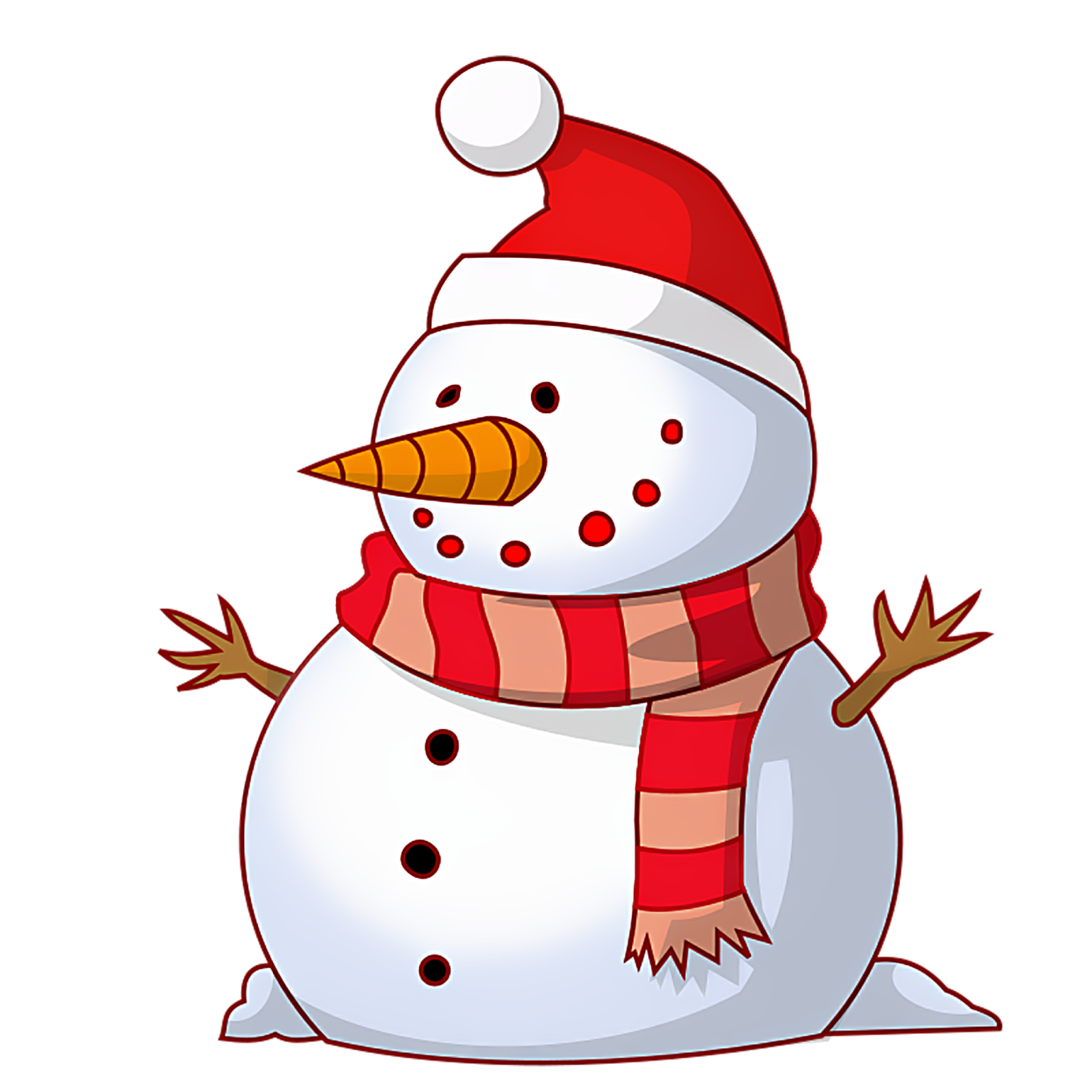 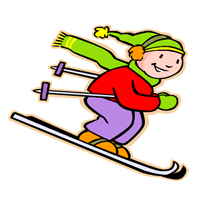 HOMEWORK SCHEDULETHIS WEEK AT SCHOOL…LITERACY: In reading, we are continue our book study on biographies learning about cause and effect in biographies and growing big ideas about a person.  In writing, we will be having our Animal of Jackson Hole presentations.  Due to the craziness of last week, we moved our spelling test to this Friday.  I sent home the word list last week, but if you need a new copy, please email me and I will send a new one home.  MATH: This week in math we are subtracting from 200 and from numbers with zeros in the tens place and explaining answers using words, drawings, and numbers.  This is practice for our end-of-the-module assessment which will happen next week.SPECIAL EVENTS: Don’t forget the PTO’s Read-A-Thon fundraiser continues through March 10th.  This is a wonderful way to help raise money for books and other literacy materials for students.  We are logging our minutes at school, but it would be wonderful if students could log their nightly reading at home too.  I will send home the flyer with the login information and directions again in today’s folder. Semana del  6 marzo - 10 marzoHORARIO DE TAREASESTA SEMANA EN LA ESCUELA ...LECTURA: En lectura, continuamos nuestro estudio de libros sobre biografías aprendiendo sobre causa y efecto en biografías y creciendo grandes ideas sobre una persona. En la escritura, tendremos nuestras presentaciones de Animal of Jackson Hole. Debido a la locura de la semana pasada, cambiamos nuestra prueba de ortografía a este viernes. Envié a casa la lista de palabras la semana pasada, pero si necesita una nueva copia, por favor envíeme un correo electrónico y le enviaré una nueva casa.MATEMÁTICAS: Esta semana en matemáticas estamos restando de 200 y de números con ceros en el lugar de las decenas y explicando respuestas usando palabras, dibujos y números. Esta es una práctica para nuestra evaluación de fin de módulo que ocurrirá la próxima semana.EVENTOS ESPECIALES: No olvide que la recaudación de fondos Read-A-Thon de la PTO continúa hasta el 10 de marzo. Esta es una maravillosa manera de ayudar a recaudar dinero para libros y otros materiales de alfabetización para los estudiantes. Estamos registrando nuestros minutos en la escuela, pero sería maravilloso si los estudiantes pudieran registrar su lectura nocturna en casa también. Enviaré a casa el folleto con la información de inicio de sesión y las direcciones de nuevo en la carpeta de hoy.Monday 3/6Tuesday 3/7Wednesday 3/8Thursday 3/9Friday 3/10Homework:20 minutes of readingDon’t forget to have an adult sign your reading calendar every night.Homework:20 minutes of readingDon’t forget to have an adult sign your reading calendar every night.Homework:20 minutes of readingDon’t forget to have an adult sign your reading calendar every night. Homework:20 minutes of reading. Spelling Test tomorrowDon’t forget to have an adult sign your reading calendar every night.NO HOMEWORK!  HAVE FUN!lunes 3/6martes 3/7miércoles 3/8jueves 3/9viernes 3/10Deberes:20 minutos de lectura.No te olvide de traer su hoja de lectura y mañana carpeta de tareas!Deberes:20 minutos de lecturaNo te olvides de tener un adulto firmar el boleto de lectura cada noche.Deberes:20 minutos de lectura.No te olvides de tener un adulto firmar el boleto de lectura cada noche.Deberes:20 minutos de lectura.Examen de deletreoNo te olvide de traer su hoja de lectura y mañana carpeta de tareas!¡NO HAY TAREA!¡QUE TE DIVIERTAS!